Part E Third-Party Settlement1.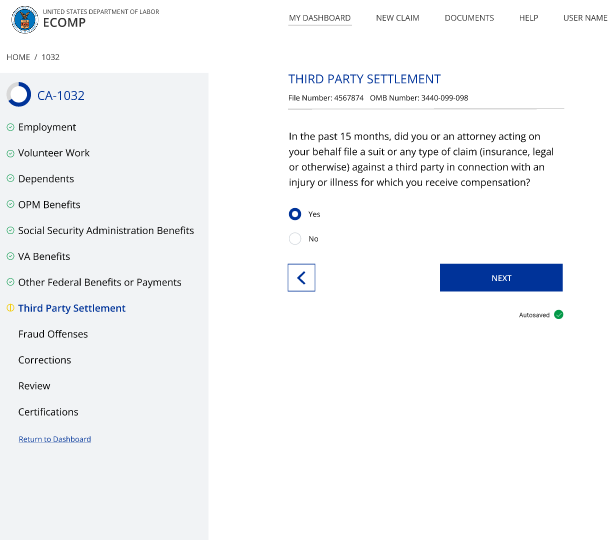 2. 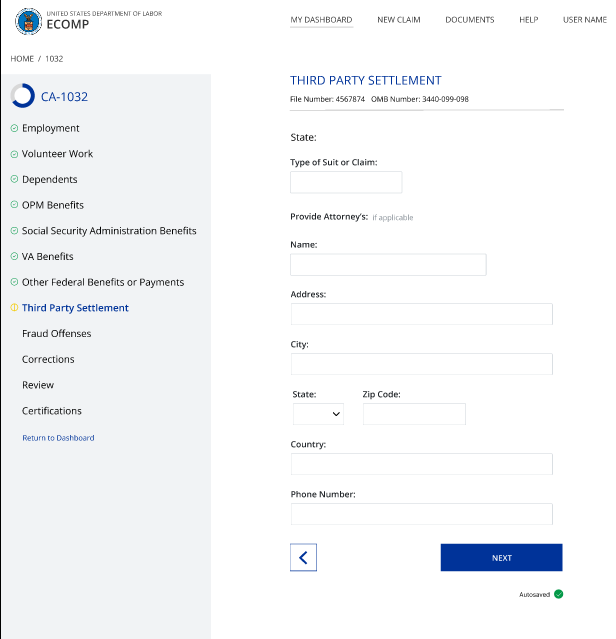 3.  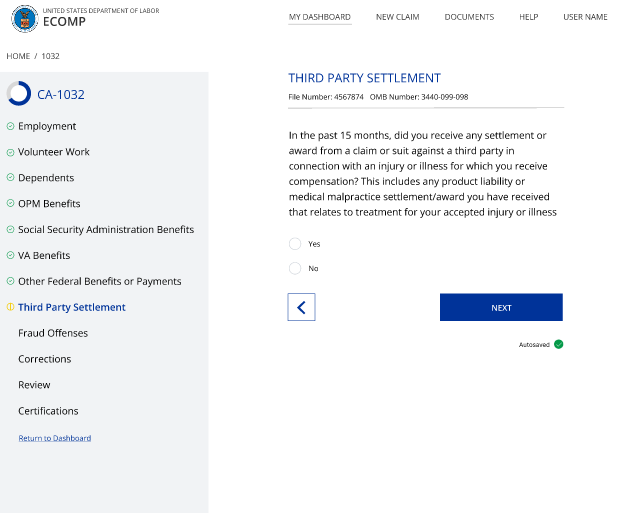 4.  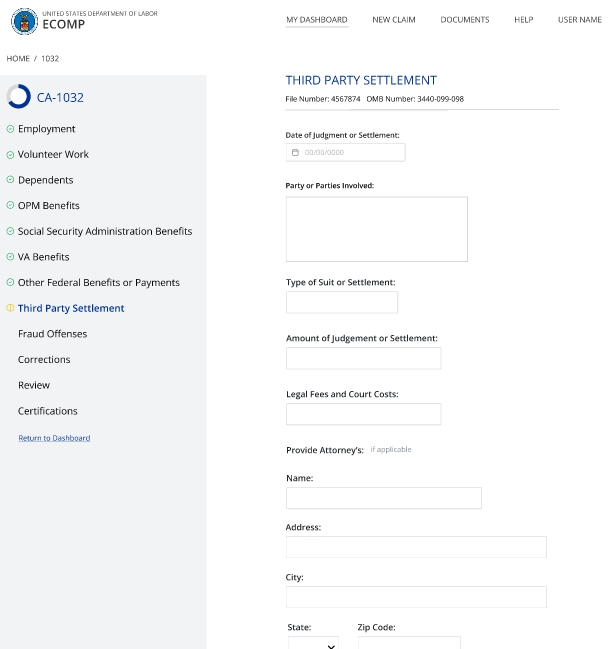 